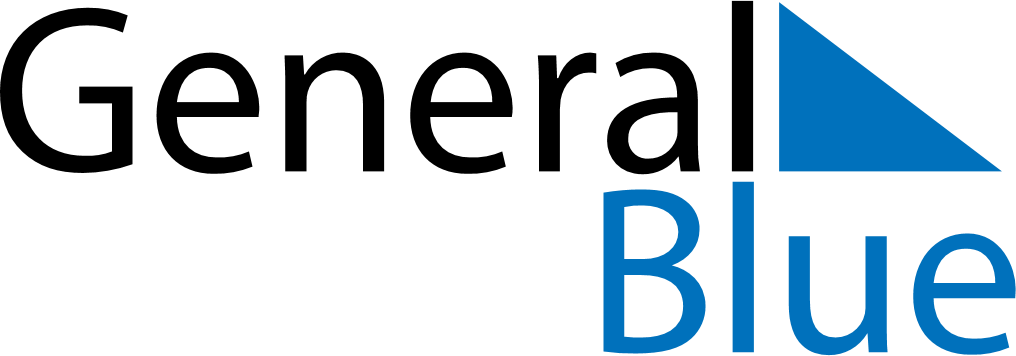 Weekly CalendarFebruary 2, 2026 - February 8, 2026Weekly CalendarFebruary 2, 2026 - February 8, 2026Weekly CalendarFebruary 2, 2026 - February 8, 2026Weekly CalendarFebruary 2, 2026 - February 8, 2026Weekly CalendarFebruary 2, 2026 - February 8, 2026Weekly CalendarFebruary 2, 2026 - February 8, 2026MONDAYFeb 02TUESDAYFeb 03TUESDAYFeb 03WEDNESDAYFeb 04THURSDAYFeb 05FRIDAYFeb 06SATURDAYFeb 07SUNDAYFeb 08